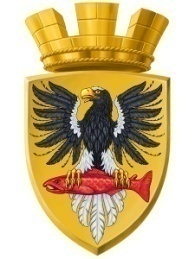 Р О С С И Й С К А Я   Ф Е Д Е Р А Ц И ЯКАМЧАТСКИЙ КРАЙПОСТАНОВЛЕНИЕАДМИНИСТРАЦИИ ЕЛИЗОВСКОГО ГОРОДСКОГО ПОСЕЛЕНИЯот 19.07.2016			              № 613-п             г. ЕлизовоО создании Общественного Совета при администрации Елизовского городского поселенияВ соответствии с Федеральным законом от 06.10.2003 № 131-ФЗ «Об общих принципах организации местного самоуправления в Российской Федерации», Федеральным законом от 21.07.2014 № 212-ФЗ «Об основах общественного контроля в российской Федерации», Уставом Елизовского городского поселенияПОСТАНОВЛЯЮ:Создать Общественный Совет при администрации Елизовского городского поселения.Утвердить Положение об Общественном Совете при администрации Елизовского городского поселения, согласно приложению к настоящему постановлениюУправлению делами администрации Елизовского городского поселения опубликовать (обнародовать) настоящее постановление в средствах массовой информации и разместить в информационно-телекоммуникационной сети «Интернет» на официальном сайте администрации Елизовского городского поселения. Настоящее постановление вступает в  силу после его официального опубликования (обнародования). Контроль за исполнением настоящего постановления оставляю за собой.Глава  администрацииЕлизовского  городского поселения                  	                   Д.Б.ЩипицынПриложение  к постановлению администрации Елизовского городского поселения 		       		 от «19» июля 2016 года № 613-пПоложение об Общественном Совете при администрации Елизовского городского поселения1. Общие положения1.1 Настоящее Положение определяет цели, задачи, функции, порядок формирования и деятельности Общественного Совета при администрации Елизовского городского поселения (далее - Совет).1.2 Совет является постоянно действующим совещательным органом при администрации Елизовского городского поселения (далее - орган местного самоуправления) и создается в целях обеспечения согласования общественно значимых интересов граждан Российской Федерации и находящихся на территории Елизовского городского поселения иностранных граждан и лиц без гражданства (далее - граждане), институтами гражданского общества и органом местного самоуправления при осуществлении им функций по выработке и (или) реализации муниципальной политики, по нормативному правовому регулированию в установленной муниципальными правовыми актами Елизовского городского поселения сфере деятельности (далее - установленная сфера деятельности), а также повышения гласности и открытости деятельности органа местного самоуправления.1.3 Совет в своей деятельности руководствуется Конституцией Российской Федерации, федеральными законами и иными нормативными правовыми актами Российской Федерации, законами Камчатского края, иными нормативными правовыми актами Камчатского края, Уставом Елизовского городского поселения, иными муниципальными правовыми актами Елизовского городского поселения, а также настоящим Положением.1.4 Совет формируется на основе гласности и добровольного участия в деятельности Совета в порядке, предусмотренном настоящим Положением.1.5 Деятельность Совета осуществляется на основе равенства, свободного обсуждения всех вопросов и коллективного принятия решений.1.6 Члены Совета исполняют свои обязанности на общественных началах.2. Задачи и функции Совета2.1 Основными задачами Совета являются:2.1.1 выдвижение и обсуждение общественных инициатив, связанных с выявлением и решением ключевых социально значимых проблем в установленной сфере деятельности органа местного самоуправления;2.1.2 развитие взаимодействия органа местного самоуправления с институтами гражданского общества, обеспечение участия граждан, представителей заинтересованных общественных организаций, независимых от органа местного самоуправления экспертов, и использование их потенциала в обсуждении и формировании обоснованных предложений в установленной сфере деятельности органа местного самоуправления;2.1.3 участие в информировании граждан о деятельности органа местного самоуправления, в том числе через средства массовой информации, и в организации публичного обсуждения наиболее важных вопросов в установленной сфере деятельности органа местного самоуправления.2.2 Основными функциями Совета являются:2.2.1 организация и проведение общественной оценки деятельности органа местного самоуправления;2.2.2 участие в общественном обсуждении проектов муниципальных правовых актов Елизовского городского поселения, в том числе проекта муниципального правового акта администрации Елизовского городского поселения, утверждающего (изменяющего) правила определения требований к закупаемым администрацией, органами администрации и подведомственными им казенными и бюджетными учреждениями отдельным видам товаров, работ, услуг (в том числе предельные цены товаров, работ, услуг), и проектов муниципальных правовых актов администрации Елизовского городского поселения, органов администрации Елизовского городского поселения, утверждающих (изменяющих) требования к закупаемым администрацией, органами администрации и подведомственными им казенными и бюджетными учреждениями отдельным видам товаров, работ, услуг (в том числе предельные цены товаров, работ, услуг);2.2.3 подготовка предложений по совершенствованию нормотворческой деятельности органов местного самоуправления, а также выработка иных мер по регулированию процессов в установленной сфере деятельности органа местного самоуправления;2.2.4 привлечение граждан, представителей заинтересованных общественных, научных и других организаций, независимых от органа местного самоуправления экспертов (не вошедших в состав Совета) к обсуждению вопросов, входящих в компетенцию Совета.2.3 Совет для выполнения своих основных задач и функций имеет право:2.3.1 направлять по согласованию с Главой органа местного самоуправления своих членов для участия в совещательных органах, созданных при органе местного самоуправления, а также в иных мероприятиях, проводимых органом местного самоуправления, и выражать мнение Совета по рассматриваемым вопросам;2.3.2 приглашать должностных лиц органа местного самоуправления, иных органов местного самоуправления муниципальных образований в Камчатском крае, представителей общественных, научных и других организаций, иных лиц на заседания Совета;2.3.3 привлекать при необходимости к работе специалистов для решения вопросов, входящих в компетенцию Совета;2.3.4 запрашивать и получать от органа местного самоуправления материалы и информацию, необходимые для работы Совета, за исключением сведений, составляющих государственную и иную охраняемую федеральным законом тайну.3. Порядок формирования Совета3.1 Состав Совета утверждается постановлением администрации Елизовского городского поселения.3.2 Совет формируется численностью 12 человек.3.3 В состав Совета входят граждане Российской Федерации, достигшие 18 лет, имеющие образование и (или) квалификацию, специальные знания, опыт работы, соответствующие установленной сфере деятельности органа местного самоуправления, в том числе из представителей заинтересованных общественных организаций, независимых от органа местного самоуправления экспертов.3.4 Членами Совета не могут являться следующие граждане:3.4.1 лица, замещающие государственные должности Российской Федерации и должности федеральной государственной службы, судьи, губернатор Камчатского края, депутаты Законодательного Собрания Камчатского края, иные лица, замещающие государственные должности субъектов Российской Федерации и должности государственной гражданской службы субъектов Российской Федерации, глава Елизовского городского поселения, депутаты Собрания депутатов Елизовского городского поселения, лица, замещающие муниципальные должности и должности муниципальной службы;3.4.2 лица, признанные недееспособными на основании решения суда;3.4.3 лица, имеющие непогашенную или неснятую судимость.3.5 Совет состоит из председателя, заместителя председателя Совета и членов Совета.3.6 Избрание председателя Совета и его заместителя осуществляется на первом заседании Совета, если за них проголосовало более половины от общего числа членов Совета, и оформляется протоколом заседания Совета.3.7 Член Совета по решению Совета, принимаемого не менее чем половиной от общего числа членов Совета, может быть исключен из его состава в следующих случаях:3.7.1 если он не участвовал в работе Совета более 6 месяцев непрерывно;3.7.2 совершил действия, порочащие его честь и достоинство.3.8 Прекращение полномочий членов в Совете осуществляется в соответствии с решением Главы органа местного самоуправления, принимаемым на основании письменного заявления члена Совета либо представления председателя Совета о решении Совета, и оформляется постановлением администрации Елизовского городского поселения.3.9 Вопрос об освобождении члена Совета от полномочий председателя Совета или его заместителя рассматривается Советом по их личному заявлению или по предложению более одной трети числа всех членов Совета. Решение считается принятым, если за него проголосовало более половины от общего числа членов Совета.3.10 Срок полномочий членов Совета, в том числе введенных в состав Совета в результате прекращения полномочий членов Совета, истекает через 3 года со дня издания постановления администрации Елизовского городского поселения об утверждении состава Совета.3.11 Для обеспечения деятельности Совета постановлением администрации Елизовского городского поселения  назначается секретарь Совета из числа муниципальных служащих органа местного самоуправления. Секретарь Совета не является членом Совета.3.12 Глава органа местного самоуправления, другие муниципальные служащие органа местного самоуправления могут участвовать в заседаниях Совета с правом совещательного голоса.4. Порядок деятельности Совета4.1 Основной формой деятельности Совета являются заседания и принятие соответствующих решений по рассматриваемым вопросам.Заседания Совета проводятся по мере их необходимости, но не реже одного раза в полугодие согласно утвержденному плану на соответствующий календарный год. План работы Совета принимается на первом заседании Совета и утверждается председателем Совета по согласованию с Главой органа местного самоуправления.Для организации предварительного обсуждения проекта муниципального правового акта администрации Елизовского городского поселения, утверждающего (изменяющего) правила определения требований к закупаемым администрацией, органами администрации и подведомственными им казенными и бюджетными учреждениями отдельным видам товаров, работ, услуг (в том числе предельные цены товаров, работ, услуг), проектов муниципальных правовых актов администрации Елизовского городского поселения, органов администрации Елизовского городского поселения, утверждающих (изменяющих) требования к закупаемым администрацией, органами администрации и подведомственными им казенными и бюджетными учреждениями отдельным видам товаров, работ, услуг (в том числе предельные цены товаров, работ, услуг), администрация, орган администрации, являющиеся разработчиками данных проектов, обращаются к секретарю Совета с предложением о включении соответствующего вопроса в повестку заседания Совета не позднее чем за 7 календарных дней до даты проведения заседания.4.2 Заседание Совета считается правомочным, если на нем присутствует не менее половины от списочного состава Совета. Члены Совета осуществляют свою деятельность лично и не вправе делегировать свои полномочия другим лицам.4.3 Заседания Совета проводит его председатель, а в его отсутствие - заместитель председателя.4.4 Решения Совета принимаются открытым голосованием простым большинством голосов. При равенстве голосов решающим является голос председательствующего на заседании.4.5. Решения Совета, принятые на его заседаниях в форме заключений, предложений, рекомендаций и обращений, носят рекомендательный характер и отражаются в протоколах заседаний, которые подписываются председательствовавшим на заседании Совета и секретарем Совета, за исключением решений, принятых по результатам рассмотрения проекта муниципального правового акта администрации Елизовского городского поселения, утверждающего (изменяющего) правила определения требований к закупаемым администрацией, органами администрации и подведомственными им казенными и бюджетными учреждениями отдельным видам товаров, работ, услуг (в том числе предельные цены товаров, работ, услуг), проектов муниципальных правовых актов администрации Елизовского городского поселения, органов администрации Елизовского городского поселения, утверждающих (изменяющих) требования к закупаемым администрацией, органами администрации и подведомственными им казенными и бюджетными учреждениями отдельным видам товаров, работ, услуг (в том числе предельные цены товаров, работ, услуг).По результатам рассмотрения проекта муниципального правового акта администрации Елизовского городского поселения, утверждающего (изменяющего) правила определения требований к закупаемым администрацией, органами администрации и подведомственными им казенными и бюджетными учреждениями отдельным видам товаров, работ, услуг (в том числе предельные цены товаров, работ, услуг), проектов муниципальных правовых актов администрации Елизовского городского поселения, органов администрации Елизовского городского поселения, утверждающих (изменяющих) требования к закупаемым администрацией, органами администрации и подведомственными им казенными и бюджетными учреждениями отдельным видам товаров, работ, услуг (в том числе предельные цены товаров, работ, услуг), Совет принимает одно из следующих решений: о возможности принятия муниципального правового акта или о необходимости доработки проекта муниципального правового акта. Данное решение оформляется протоколом, подписываемым всеми членами Совета.4.6 Члены Совета, не согласные с принятыми на заседании решениями, могут письменно изложить свое особое мнение, которое приобщается к протоколу заседания.4.7 Глава органа местного самоуправления информирует Совет о результатах рассмотрения соответствующего обращения Совета в течение 30 календарных дней со дня его регистрации. В исключительных случаях Глава органа местного самоуправления либо уполномоченное им должностное лицо органа местного самоуправления вправе продлить срок рассмотрения указанного обращения не более чем на 30 календарных дней, уведомив об этом Совет.4.8 Заседания Совета являются открытыми для представителей средств массовой информации с учетом требований законодательства Российской Федерации о защите государственной и иной охраняемой федеральным законом тайны, а также соблюдения прав граждан и юридических лиц.4.9 В период между заседаниями Совет проводит обсуждение вопросов, запланированных и (или) предлагаемых к вынесению на заседания Совета, рассмотрение проектов нормативных правовых актов Елизовского городского поселения и иных документов, разрабатываемых органом местного самоуправления и размещенных на официальном сайте органа местного самоуправления в информационно-телекоммуникационной сети «Интернет» (далее - официальный сайт).4.10 Организационно-техническое обеспечение деятельности Совета осуществляет орган местного самоуправления.5. Права и обязанности членов Совета5.1 Члены Совета:5.1.1 вносят предложения по формированию плана работы, повестке заседания Совета;5.1.2 предлагают кандидатуры специалистов, обладающих специальными знаниями, по вопросам, предлагаемым к рассмотрению Советом;5.1.3 участвуют в подготовке материалов к заседаниям Совета, в организации контроля исполнения решений Совета;5.1.4 высказывают особое мнение по вопросам, рассматриваемым на заседании Совета;5.1.5 осуществляют иные полномочия в рамках деятельности Совета.5.2 Члены Совета не вправе использовать свой статус в целях, не связанных с исполнением полномочий Совета, в интересах политических партий, других общественных объединений, религиозных объединений и иных организаций, а также в личных интересах.5.3 Председатель Совета, а в его отсутствие заместитель председателя:5.3.1 возглавляет Совет и организует его работу;5.3.2 утверждает план работы, повестку заседания и список лиц, приглашенных на заседание Совета (по согласованию с Главой органа местного самоуправления);5.3.3 проводит заседания Совета, подписывает протоколы заседаний и другие документы, исходящие от Совета;5.3.4 информирует членов Совета о документах и материалах, поступивших в Совет;5.3.5 вносит предложения Главе органа местного самоуправления по вопросу внесения изменений в состав Совета и в положение о Совете;5.3.6 взаимодействует с руководством органа местного самоуправления по вопросам реализации решений Совета;5.3.7 ежегодно готовит с отчет о деятельности Совета для размещения на официальном сайте;5.3.8 осуществляет иные полномочия по обеспечению деятельности Совета.5.4 Секретарь Совета:5.4.1 уведомляет членов Совета и приглашенных о дате, времени, месте проведения очередного заседания и его повестке;5.4.2 оформляет протоколы заседаний Совета и представляет их председателю Совета на подпись;5.4.3 взаимодействует со структурными подразделениями органа местного самоуправления по вопросам организационно-технического и информационного сопровождения деятельности Совета;5.4.4 размещает на официальном сайте информацию о повестке дня заседания Совета, а также о решениях, принятых Советом, за исключением информации, являющейся в соответствии с нормативными правовыми актами Российской Федерации конфиденциальной;5.4.5 участвует в подготовке ежегодного отчета о деятельности Совета и размещает его на официальном сайте до 1 февраля года, следующего за отчетным;5.4.6 направляет в течение 7 рабочих дней после заседания Совета копии протоколов заседаний Главе органа местного самоуправления.